Возможности исполнения самосвальных полуприцепов Meusburger Новтрак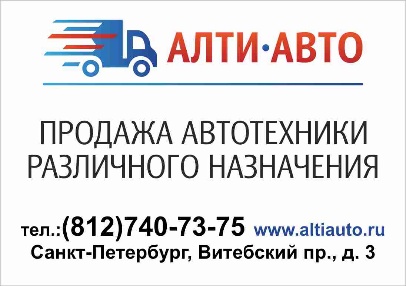 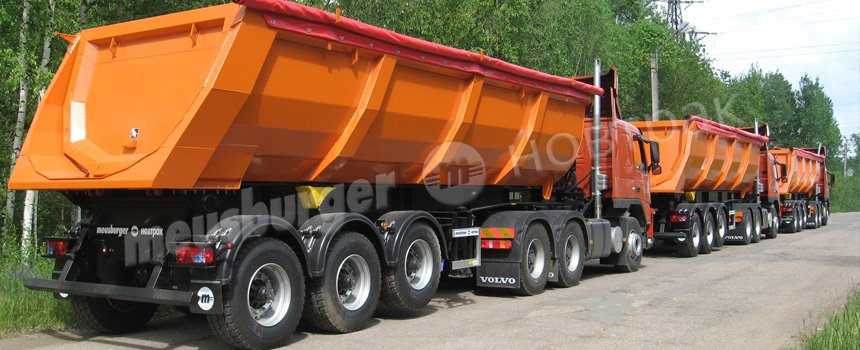 ТЕХНИЧЕСКИЕ ДАННЫЕ
ООО «АЛТИ-АВТО» 196105, г. Санкт-Петербург, Витебский пр-т, д. 3 
телефон/факс 740-73-75
ИНН: 7810861480 КПП: 781001001 ОКПО: 38103033
www.altiauto.ru    E-mail: info@altiauto.ruМасса перевозимого груза (тягач 4*2/6*4), кг29400/39400Технически возможная масса груза, кг48000 max Масса полуприцепа, кг6850-15000Нагрузка на ССУ (тягач 4*2/6*4), кг11000/18000 до 24000Технически возможная нагрузка на оси, кг27000-36000Высота ССУ, мм950-1400 Габаритная длина, мм8900-11700Габаритная высота, мм2710-3710Внутренняя высота кузова, мм1300-1800Внутренняя длина кузова, мм7200-11600Внутренняя ширина кузова, мм2300Внутренний объем, м322-44Необходимый объем гидробака на тягаче, л100-180Дополнительное оборудование  Ящик для инструментов;   Дополнительные выдвижные опорные ноги в задней части полуприцепа;   Отопительная система спереди на раме и соединительные каналы с кузовом;   Топливный бак для отопительной установки;   Лестница для расчехления тента;   Дополнительные крюки для расчехления тента;   Исполнение ADR;   Дополнительные фонари для освещения заднего пространства;   Грязеулавливающие брызговики;   Прочие дополнительные опции по желанию заказчика Кузов  Кузова прямоугольной или полукруглой формы;   Объем кузова от 22 до 44 м3;   Дополнительные элементы жесткости по периметру прямоугольного кузова;   Варьируемая толщина стенок (5-6-8 мм) и пола (5-10 мм) для различных грузов, включая скальные породы;   Оптимизация габаритов полуприцепа, собственной массы ТС;   Исполнение кузова с возможностью подогрева;   Оборудование для разгрузки кузова на 1-2 или 3 стороны;   Различное исполнение заднего борта (шибер для выгрузки зерна, откидной борт);   Дополнительный элемент жесткости в районе опрокидывания оси;   Легкосъемный тент на кузове, цвет по выбору заказчика;   Нанесение рекламного изображения заказчика Осевые агрегаты  2-3-4-осное исполнение в зависимости от потребностей заказчика;   Рессорная или пневмоподвеска;   Европейские марки BPW, SAF;   9т, 12т - допустимая нагрузка на ось;   Установка подъемных, поворотных осей для лучшей маневренности, снижения расхода топлива и износа колес;   Колеса с диаметром диска R22,5;   Резина европейских производителей по выбору заказчика Тормозная система и электрооборудование  Антиблокировочная система АВS, средняя ось оснащена датчиками ABS;   EBS — электронная тормозная система с блоком управления;   EBS+ECAS — электроуправление пневмоподвеской;   RSS — система антиопрокидывания, обеспечение поперечной устойчивости;   Барабанные или дисковые тормозные механизмы;   «Диагностика на борту» для определения неисправностей, износа колодок, нагрузки на ось и пр.);   Дисковые или барабанные тормозные механизмы;   Взрывобезопасное исполнение, полная изоляция разъемов Шасси  Вариативность исполнения шасси в зависимости от нагрузки на ССУ тягача и «тележку» полуприцепа;   «Усиленное» исполнение для экстремальных условий работы или облегченное шасси;   Соединительные 2-х и 3,5-дюймовые шкворни, второе положение шкворня;   Резиновые проставки между рамой и кузовом;   Задний защитный противоподкатный брус, подъемный для работы с асфальтоуклапдчиком;   Металлические крылья над всеми колесами;   Исполнение для паромных перевозок;   Цвет шасси по выбору заказчика 